О внесении изменений в статью 11 Закона Республики Саха (Якутия) «О противодействии коррупции в Республике Саха (Якутия)»Статья 1Внести в часть 12 статьи 11 Закона Республики Саха (Якутия) от 19 февраля                  2009 года 668-З № 227-IV «О противодействии коррупции в Республике Саха (Якутия)» следующие изменения:1) абзац первый после слова «граждане» дополнить словами «Российской Федерации (далее – граждане)»;2) дополнить новым абзацем вторым следующего содержания:«Не допускается проведение независимой антикоррупционной 
экспертизы нормативных правовых актов (проектов нормативных правовых 
актов):1) гражданами, имеющими неснятую или непогашенную судимость;2) гражданами, сведения о применении к которым взыскания в виде 
увольнения (освобождения от должности) в связи с утратой доверия за совершение коррупционного правонарушения включены в реестр лиц, уволенных в связи с утратой доверия;3) гражданами, осуществляющими деятельность в органах и организациях, указанных в пункте 3 части 1 статьи 3 Федерального закона от 17 июля 2009 года                               № 172-ФЗ «Об антикоррупционной экспертизе нормативных правовых актов и проектов нормативных правовых актов»;4) международными и иностранными организациями;5) некоммерческими организациями, выполняющими функции иностранного агента.»;3) абзацы второй – четвертый считать соответственно абзацами третьим – пятым.Статья 2Настоящий Закон вступает в силу по истечении десяти дней после дня его официального опубликования.Глава Республики Саха (Якутия) 						А.НИКОЛАЕВг.Якутск, 21 марта 2019 года           2104- З № 119-VI                                                З А К О НРЕСПУБЛИКИ САХА (ЯКУТИЯ)  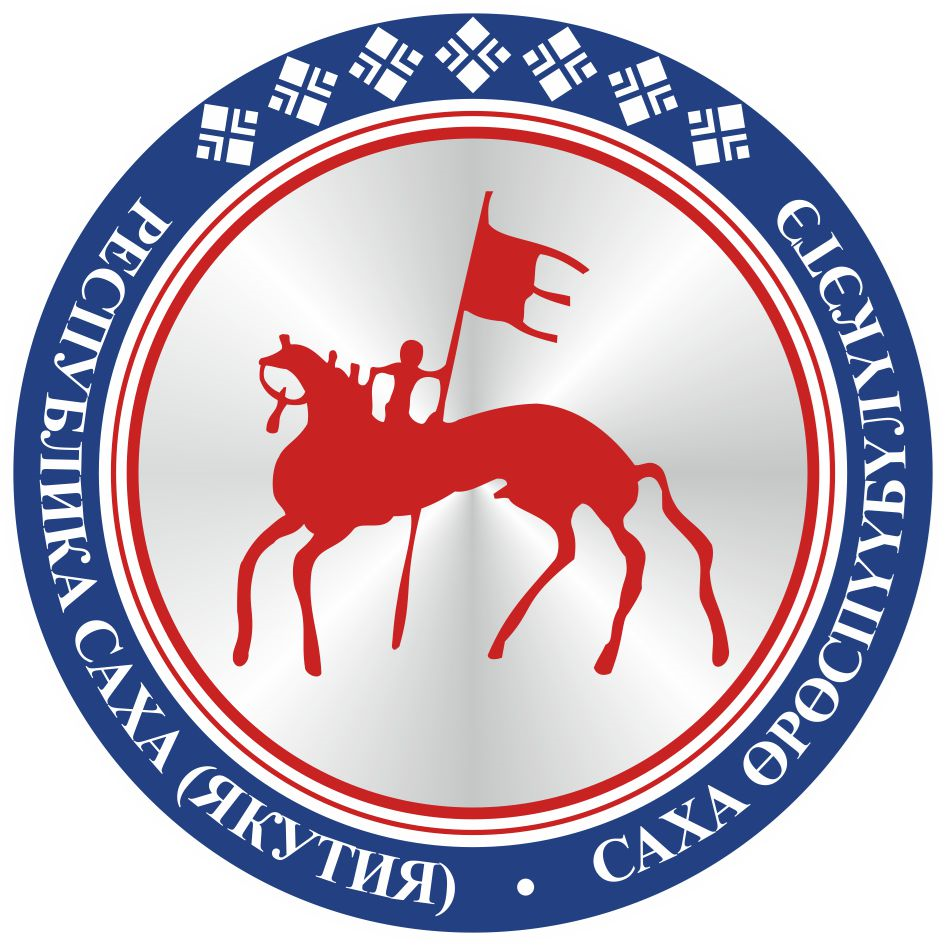                                       САХА ЈРЈСПҐҐБҐЛҐКЭТИНС О К У О Н А                                       